                                                                                       T.C.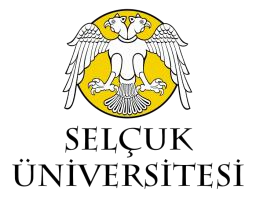 SELÇUK ÜNİVERSİTESİSAĞLIK BİLİMLERİ ENSTİTÜSÜ                                                                                         T.C.SELÇUK ÜNİVERSİTESİSAĞLIK BİLİMLERİ ENSTİTÜSÜ                                                                                         T.C.SELÇUK ÜNİVERSİTESİSAĞLIK BİLİMLERİ ENSTİTÜSÜ                                                                                         T.C.SELÇUK ÜNİVERSİTESİSAĞLIK BİLİMLERİ ENSTİTÜSÜ                                                                                         T.C.SELÇUK ÜNİVERSİTESİSAĞLIK BİLİMLERİ ENSTİTÜSÜ                                                                                         T.C.SELÇUK ÜNİVERSİTESİSAĞLIK BİLİMLERİ ENSTİTÜSÜ                                                                                         T.C.SELÇUK ÜNİVERSİTESİSAĞLIK BİLİMLERİ ENSTİTÜSÜ                                                                                         T.C.SELÇUK ÜNİVERSİTESİSAĞLIK BİLİMLERİ ENSTİTÜSÜ                                                                                         T.C.SELÇUK ÜNİVERSİTESİSAĞLIK BİLİMLERİ ENSTİTÜSÜ                                                                                         T.C.SELÇUK ÜNİVERSİTESİSAĞLIK BİLİMLERİ ENSTİTÜSÜ                                                                                         T.C.SELÇUK ÜNİVERSİTESİSAĞLIK BİLİMLERİ ENSTİTÜSÜ                                                                                         T.C.SELÇUK ÜNİVERSİTESİSAĞLIK BİLİMLERİ ENSTİTÜSÜ                                                                                         T.C.SELÇUK ÜNİVERSİTESİSAĞLIK BİLİMLERİ ENSTİTÜSÜ                                                                                         T.C.SELÇUK ÜNİVERSİTESİSAĞLIK BİLİMLERİ ENSTİTÜSÜ                                                                                         T.C.SELÇUK ÜNİVERSİTESİSAĞLIK BİLİMLERİ ENSTİTÜSÜ                                    …………………..……………….  ANABİLİM DALI BAŞKANLIĞINA                  Danışmanlığını yürüttüğüm aşagıdaki ismi belirtilen öğrenci derslerini ve seminerini başarıyla tamamlamıştır. Adayın doktora yeterlik sınavına girebilmesi için bilgilerinizi ve gereğini arz ederim.                                                                                                                                                                                             Danışman                                                                                                                                               Adı Soyadı                                                                                                                                                                   İmza                                  …………………..……………….  ANABİLİM DALI BAŞKANLIĞINA                  Danışmanlığını yürüttüğüm aşagıdaki ismi belirtilen öğrenci derslerini ve seminerini başarıyla tamamlamıştır. Adayın doktora yeterlik sınavına girebilmesi için bilgilerinizi ve gereğini arz ederim.                                                                                                                                                                                             Danışman                                                                                                                                               Adı Soyadı                                                                                                                                                                   İmza                                  …………………..……………….  ANABİLİM DALI BAŞKANLIĞINA                  Danışmanlığını yürüttüğüm aşagıdaki ismi belirtilen öğrenci derslerini ve seminerini başarıyla tamamlamıştır. Adayın doktora yeterlik sınavına girebilmesi için bilgilerinizi ve gereğini arz ederim.                                                                                                                                                                                             Danışman                                                                                                                                               Adı Soyadı                                                                                                                                                                   İmza                                  …………………..……………….  ANABİLİM DALI BAŞKANLIĞINA                  Danışmanlığını yürüttüğüm aşagıdaki ismi belirtilen öğrenci derslerini ve seminerini başarıyla tamamlamıştır. Adayın doktora yeterlik sınavına girebilmesi için bilgilerinizi ve gereğini arz ederim.                                                                                                                                                                                             Danışman                                                                                                                                               Adı Soyadı                                                                                                                                                                   İmza                                  …………………..……………….  ANABİLİM DALI BAŞKANLIĞINA                  Danışmanlığını yürüttüğüm aşagıdaki ismi belirtilen öğrenci derslerini ve seminerini başarıyla tamamlamıştır. Adayın doktora yeterlik sınavına girebilmesi için bilgilerinizi ve gereğini arz ederim.                                                                                                                                                                                             Danışman                                                                                                                                               Adı Soyadı                                                                                                                                                                   İmza                                  …………………..……………….  ANABİLİM DALI BAŞKANLIĞINA                  Danışmanlığını yürüttüğüm aşagıdaki ismi belirtilen öğrenci derslerini ve seminerini başarıyla tamamlamıştır. Adayın doktora yeterlik sınavına girebilmesi için bilgilerinizi ve gereğini arz ederim.                                                                                                                                                                                             Danışman                                                                                                                                               Adı Soyadı                                                                                                                                                                   İmza                                  …………………..……………….  ANABİLİM DALI BAŞKANLIĞINA                  Danışmanlığını yürüttüğüm aşagıdaki ismi belirtilen öğrenci derslerini ve seminerini başarıyla tamamlamıştır. Adayın doktora yeterlik sınavına girebilmesi için bilgilerinizi ve gereğini arz ederim.                                                                                                                                                                                             Danışman                                                                                                                                               Adı Soyadı                                                                                                                                                                   İmza                                  …………………..……………….  ANABİLİM DALI BAŞKANLIĞINA                  Danışmanlığını yürüttüğüm aşagıdaki ismi belirtilen öğrenci derslerini ve seminerini başarıyla tamamlamıştır. Adayın doktora yeterlik sınavına girebilmesi için bilgilerinizi ve gereğini arz ederim.                                                                                                                                                                                             Danışman                                                                                                                                               Adı Soyadı                                                                                                                                                                   İmza                                  …………………..……………….  ANABİLİM DALI BAŞKANLIĞINA                  Danışmanlığını yürüttüğüm aşagıdaki ismi belirtilen öğrenci derslerini ve seminerini başarıyla tamamlamıştır. Adayın doktora yeterlik sınavına girebilmesi için bilgilerinizi ve gereğini arz ederim.                                                                                                                                                                                             Danışman                                                                                                                                               Adı Soyadı                                                                                                                                                                   İmza                                  …………………..……………….  ANABİLİM DALI BAŞKANLIĞINA                  Danışmanlığını yürüttüğüm aşagıdaki ismi belirtilen öğrenci derslerini ve seminerini başarıyla tamamlamıştır. Adayın doktora yeterlik sınavına girebilmesi için bilgilerinizi ve gereğini arz ederim.                                                                                                                                                                                             Danışman                                                                                                                                               Adı Soyadı                                                                                                                                                                   İmza                                  …………………..……………….  ANABİLİM DALI BAŞKANLIĞINA                  Danışmanlığını yürüttüğüm aşagıdaki ismi belirtilen öğrenci derslerini ve seminerini başarıyla tamamlamıştır. Adayın doktora yeterlik sınavına girebilmesi için bilgilerinizi ve gereğini arz ederim.                                                                                                                                                                                             Danışman                                                                                                                                               Adı Soyadı                                                                                                                                                                   İmza                                  …………………..……………….  ANABİLİM DALI BAŞKANLIĞINA                  Danışmanlığını yürüttüğüm aşagıdaki ismi belirtilen öğrenci derslerini ve seminerini başarıyla tamamlamıştır. Adayın doktora yeterlik sınavına girebilmesi için bilgilerinizi ve gereğini arz ederim.                                                                                                                                                                                             Danışman                                                                                                                                               Adı Soyadı                                                                                                                                                                   İmza                                  …………………..……………….  ANABİLİM DALI BAŞKANLIĞINA                  Danışmanlığını yürüttüğüm aşagıdaki ismi belirtilen öğrenci derslerini ve seminerini başarıyla tamamlamıştır. Adayın doktora yeterlik sınavına girebilmesi için bilgilerinizi ve gereğini arz ederim.                                                                                                                                                                                             Danışman                                                                                                                                               Adı Soyadı                                                                                                                                                                   İmza                                  …………………..……………….  ANABİLİM DALI BAŞKANLIĞINA                  Danışmanlığını yürüttüğüm aşagıdaki ismi belirtilen öğrenci derslerini ve seminerini başarıyla tamamlamıştır. Adayın doktora yeterlik sınavına girebilmesi için bilgilerinizi ve gereğini arz ederim.                                                                                                                                                                                             Danışman                                                                                                                                               Adı Soyadı                                                                                                                                                                   İmza                                  …………………..……………….  ANABİLİM DALI BAŞKANLIĞINA                  Danışmanlığını yürüttüğüm aşagıdaki ismi belirtilen öğrenci derslerini ve seminerini başarıyla tamamlamıştır. Adayın doktora yeterlik sınavına girebilmesi için bilgilerinizi ve gereğini arz ederim.                                                                                                                                                                                             Danışman                                                                                                                                               Adı Soyadı                                                                                                                                                                   İmzaDOKTORA YETERLİK KOMİTESİDOKTORA YETERLİK KOMİTESİDOKTORA YETERLİK KOMİTESİDOKTORA YETERLİK KOMİTESİDOKTORA YETERLİK KOMİTESİDOKTORA YETERLİK KOMİTESİDOKTORA YETERLİK KOMİTESİDOKTORA YETERLİK KOMİTESİDOKTORA YETERLİK KOMİTESİDOKTORA YETERLİK KOMİTESİDOKTORA YETERLİK KOMİTESİDOKTORA YETERLİK KOMİTESİDOKTORA YETERLİK KOMİTESİDOKTORA YETERLİK KOMİTESİDOKTORA YETERLİK KOMİTESİUnvan, Ad,SoyadUnvan, Ad,SoyadUnvan, Ad,SoyadUnvan, Ad,SoyadUnvan, Ad,SoyadÜniversiteÜniversiteÜniversiteAnabilim DalıAnabilim DalıAnabilim DalıİMZAÜyeÜyeÜyeÜyeÜyeÜye  Selçuk Üniversitesi  Selçuk Üniversitesi  Selçuk ÜniversitesiÜyeÜyeÜye  Selçuk Üniversitesi  Selçuk Üniversitesi  Selçuk ÜniversitesiÜyeÜyeÜye  Selçuk Üniversitesi  Selçuk Üniversitesi  Selçuk ÜniversitesiÜyeÜyeÜye  Selçuk Üniversitesi  Selçuk Üniversitesi  Selçuk ÜniversitesiÖĞRENCİ BİLGİLERİÖĞRENCİ BİLGİLERİÖĞRENCİ BİLGİLERİÖĞRENCİ BİLGİLERİÖĞRENCİ BİLGİLERİÖĞRENCİ BİLGİLERİÖĞRENCİ BİLGİLERİÖĞRENCİ BİLGİLERİÖĞRENCİ BİLGİLERİÖĞRENCİ BİLGİLERİÖĞRENCİ BİLGİLERİÖĞRENCİ BİLGİLERİÖĞRENCİ BİLGİLERİÖĞRENCİ BİLGİLERİÖĞRENCİ BİLGİLERİAdı - SoyadıAdı - SoyadıAdı - SoyadıAdı - SoyadıAdı - SoyadıÖğrenci NoÖğrenci NoÖğrenci NoÖğrenci NoÖğrenci NoAnabilim Dalı Anabilim Dalı Anabilim Dalı Anabilim Dalı Anabilim Dalı DOKTORA YETERLİK SINAV BİLGİLERİDOKTORA YETERLİK SINAV BİLGİLERİDOKTORA YETERLİK SINAV BİLGİLERİDOKTORA YETERLİK SINAV BİLGİLERİDOKTORA YETERLİK SINAV BİLGİLERİDOKTORA YETERLİK SINAV BİLGİLERİDOKTORA YETERLİK SINAV BİLGİLERİDOKTORA YETERLİK SINAV BİLGİLERİDOKTORA YETERLİK SINAV BİLGİLERİDOKTORA YETERLİK SINAV BİLGİLERİDOKTORA YETERLİK SINAV BİLGİLERİDOKTORA YETERLİK SINAV BİLGİLERİDOKTORA YETERLİK SINAV BİLGİLERİDOKTORA YETERLİK SINAV BİLGİLERİDOKTORA YETERLİK SINAV BİLGİLERİYeterlik Sınavları : Ekim – Kasım  ve  Nisan - Mayıs aylarında yapılır.Yeterlik Sınavları : Ekim – Kasım  ve  Nisan - Mayıs aylarında yapılır.Yeterlik Sınavları : Ekim – Kasım  ve  Nisan - Mayıs aylarında yapılır.Yeterlik Sınavları : Ekim – Kasım  ve  Nisan - Mayıs aylarında yapılır.Yeterlik Sınavları : Ekim – Kasım  ve  Nisan - Mayıs aylarında yapılır.Yeterlik Sınavları : Ekim – Kasım  ve  Nisan - Mayıs aylarında yapılır.Yeterlik Sınavları : Ekim – Kasım  ve  Nisan - Mayıs aylarında yapılır.Yeterlik Sınavları : Ekim – Kasım  ve  Nisan - Mayıs aylarında yapılır.Yeterlik Sınavları : Ekim – Kasım  ve  Nisan - Mayıs aylarında yapılır.Yeterlik Sınavları : Ekim – Kasım  ve  Nisan - Mayıs aylarında yapılır.Yeterlik Sınavları : Ekim – Kasım  ve  Nisan - Mayıs aylarında yapılır.Yeterlik Sınavları : Ekim – Kasım  ve  Nisan - Mayıs aylarında yapılır.Yeterlik Sınavları : Ekim – Kasım  ve  Nisan - Mayıs aylarında yapılır.Yeterlik Sınavları : Ekim – Kasım  ve  Nisan - Mayıs aylarında yapılır.Yeterlik Sınavları : Ekim – Kasım  ve  Nisan - Mayıs aylarında yapılır.Sınav TarihiSınav TarihiSınav TarihiSınav TarihiYazılı SaatiYazılı SaatiYazılı SaatiYazılı Saati  Sözlü Saati  Sözlü Saati  Sözlü SaatiSınav YeriSınav YeriSınav YeriSınav YeriYeterlik sınavına kaçıncı kez girdiğiYeterlik sınavına kaçıncı kez girdiğiYeterlik sınavına kaçıncı kez girdiğiYeterlik sınavına kaçıncı kez girdiğiYeterlik sınavına kaçıncı kez girdiğiYeterlik sınavına kaçıncı kez girdiğiYazılıYazılıYazılıYazılı☐ Birinci Kez          ☐ İkinci Kez    ☐ Birinci Kez          ☐ İkinci Kez    ☐ Birinci Kez          ☐ İkinci Kez    ☐ Birinci Kez          ☐ İkinci Kez    ☐ Birinci Kez          ☐ İkinci Kez    Yeterlik sınavına kaçıncı kez girdiğiYeterlik sınavına kaçıncı kez girdiğiYeterlik sınavına kaçıncı kez girdiğiYeterlik sınavına kaçıncı kez girdiğiYeterlik sınavına kaçıncı kez girdiğiYeterlik sınavına kaçıncı kez girdiğiSözlüSözlüSözlüSözlü☐ Birinci Kez          ☐ İkinci Kez    ☐ Birinci Kez          ☐ İkinci Kez    ☐ Birinci Kez          ☐ İkinci Kez    ☐ Birinci Kez          ☐ İkinci Kez    ☐ Birinci Kez          ☐ İkinci Kez    ÖNERİLEN YETERLİK SINAV JÜRİ BİLGİLERİÖNERİLEN YETERLİK SINAV JÜRİ BİLGİLERİÖNERİLEN YETERLİK SINAV JÜRİ BİLGİLERİÖNERİLEN YETERLİK SINAV JÜRİ BİLGİLERİÖNERİLEN YETERLİK SINAV JÜRİ BİLGİLERİÖNERİLEN YETERLİK SINAV JÜRİ BİLGİLERİÖNERİLEN YETERLİK SINAV JÜRİ BİLGİLERİÖNERİLEN YETERLİK SINAV JÜRİ BİLGİLERİÖNERİLEN YETERLİK SINAV JÜRİ BİLGİLERİÖNERİLEN YETERLİK SINAV JÜRİ BİLGİLERİÖNERİLEN YETERLİK SINAV JÜRİ BİLGİLERİÖNERİLEN YETERLİK SINAV JÜRİ BİLGİLERİÖNERİLEN YETERLİK SINAV JÜRİ BİLGİLERİÖNERİLEN YETERLİK SINAV JÜRİ BİLGİLERİÖNERİLEN YETERLİK SINAV JÜRİ BİLGİLERİJüriUnvanı, Ad-SoyadUnvanı, Ad-SoyadUnvanı, Ad-SoyadUnvanı, Ad-SoyadUnvanı, Ad-SoyadÜniversitesi / Fakültesi Üniversitesi / Fakültesi Üniversitesi / Fakültesi Üniversitesi / Fakültesi Üniversitesi / Fakültesi Üniversitesi / Fakültesi Anabilim DalıAnabilim DalıAnabilim Dalı1. Asil2. Asil3. Asil4. Asil5. Asil1. Yedek2. YedekAÇIKLAMAAnabilim Dalı üst yazısıTranskript  (Öğrencinin Enstitü web sayfasından alacağı ders durum çıktısı) AÇIKLAMAAnabilim Dalı üst yazısıTranskript  (Öğrencinin Enstitü web sayfasından alacağı ders durum çıktısı) AÇIKLAMAAnabilim Dalı üst yazısıTranskript  (Öğrencinin Enstitü web sayfasından alacağı ders durum çıktısı) AÇIKLAMAAnabilim Dalı üst yazısıTranskript  (Öğrencinin Enstitü web sayfasından alacağı ders durum çıktısı) AÇIKLAMAAnabilim Dalı üst yazısıTranskript  (Öğrencinin Enstitü web sayfasından alacağı ders durum çıktısı) AÇIKLAMAAnabilim Dalı üst yazısıTranskript  (Öğrencinin Enstitü web sayfasından alacağı ders durum çıktısı) AÇIKLAMAAnabilim Dalı üst yazısıTranskript  (Öğrencinin Enstitü web sayfasından alacağı ders durum çıktısı) AÇIKLAMAAnabilim Dalı üst yazısıTranskript  (Öğrencinin Enstitü web sayfasından alacağı ders durum çıktısı) AÇIKLAMAAnabilim Dalı üst yazısıTranskript  (Öğrencinin Enstitü web sayfasından alacağı ders durum çıktısı) AÇIKLAMAAnabilim Dalı üst yazısıTranskript  (Öğrencinin Enstitü web sayfasından alacağı ders durum çıktısı) AÇIKLAMAAnabilim Dalı üst yazısıTranskript  (Öğrencinin Enstitü web sayfasından alacağı ders durum çıktısı) AÇIKLAMAAnabilim Dalı üst yazısıTranskript  (Öğrencinin Enstitü web sayfasından alacağı ders durum çıktısı) AÇIKLAMAAnabilim Dalı üst yazısıTranskript  (Öğrencinin Enstitü web sayfasından alacağı ders durum çıktısı) AÇIKLAMAAnabilim Dalı üst yazısıTranskript  (Öğrencinin Enstitü web sayfasından alacağı ders durum çıktısı) AÇIKLAMAAnabilim Dalı üst yazısıTranskript  (Öğrencinin Enstitü web sayfasından alacağı ders durum çıktısı) 